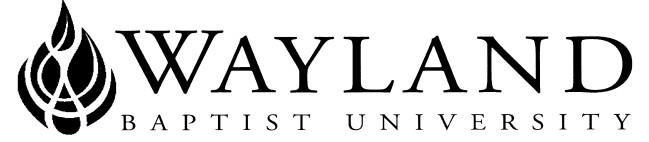 WAYLAND BAPTIST UNIVERSITYSCHOOL OF BEHAVIORAL & SOCIAL SCIENCESVIRTUAL CAMPUSWayland Mission Statement:  Wayland Baptist University exists to educate students in an academically challenging, learning-focused, and distinctively Christian environment for professional success, and service to God and humankind.Course Title,  Number, and Section:  CRIJ 5340 VC01 – Criminal Justice CapstoneTerm:  Winter 2019Instructor:  Dr. Justin Lawrence Office Phone Number and WBU Email Address: Phone: 806-535-5907        E-mail: lawrencej@wbu.eduOffice Hours, Building, and Location: Call or e-mail me anytime.         Gates Hall 303Class Meeting Time and Location: Virtual CampusCatalog Description: This capstone course focuses on applying major criminal justice theories that have contributed to an understanding of deviant, delinquent, or abnormal behaviors and crime with an emphasis on understanding how the principles of each theory may be used to evaluate the primary elements of the justice system: law enforcement, courts, and corrections. This capstone course provides students the opportunity to demonstrate they can successfully analyze, evaluate, and interpret issues, problems and policies confronting the criminal justice system through a critical thinking, problem-solving process.There is no prerequisite for this courseRequired Textbook(s) and/or Required Material(s): Thistlewaite, A. B. & Wooldredge, J. D., (2013). Forty Studies That Changed Criminal Justice.  Explorations into the History of Criminal Justice Research, 2nd Edition. Upper Saddle River, NJ: Prentice Hall  ISBN-13: 9780133008654Optional Materials: NoneCourse Outcome Competencies: Upon completion of this course, students will be able to demonstrate an understanding of the key components of the Criminal Justice System:Demonstrate an understanding of the methodological frameworks of major criminological theories and how to apply the principles to issues, problem areas, or policies. Develop critical thinking and problem-solving skills through collaborative discussions and demonstrate those skills in weekly discussions, a capstone paper, and a final exam. Research and evaluate a position regarding an issue, problem area, or policy and effectively defend their position using research-based information. Demonstrate a need for the study of a topic utilizing a variety of professional resources to compose a literature review.Analyze, evaluate, and interpret alternative positions of though regarding issues, problem areas, and policies.Analyze issues, problem area, and policies that impact law enforcement, corrections, and judicial systemsCreate and present effective written and oral presentations that implement current technology.Attendance Requirements: Virtual CampusStudents are expected to participate in all required instructional activities in their courses. Online courses are no different in this regard; however, participation must be defined in a different manner. Student “attendance” in an online course is defined as active participation in the course as described in the course syllabus. Instructors in online courses are responsible for providing students with clear instructions for how they are required to participate in the course. Additionally, instructors are responsible for incorporating specific instructional activities within their course and will, at a minimum, have weekly mechanisms for documenting student participation. These mechanisms may include, but are not limited to, participating in a weekly discussion board, submitting/completing assignments in Blackboard, or communicating with the instructor. Students aware of necessary absences must inform the professor with as much advance notice as possible in order to make appropriate arrangements. Any student absent 25 percent or more of the online course, i.e., non-participatory during 3 or more weeks of an 11 week term, may receive an F for that course. Instructors may also file a Report of Unsatisfactory Progress for students with excessive non-participation. Any student who has not actively participated in an online class prior to the census date for any given term is considered a “no-show” and will be administratively withdrawn from the class without record. To be counted as actively participating, it is not sufficient to log in and view the course. The student must be submitting work as described in the course syllabus. Additional attendance and participation policies for each course, as defined by the instructor in the course syllabus, are considered a part of the university’s attendance policy.Statement on Plagiarism and Academic Dishonesty: Wayland Baptist University observes a zero tolerance policy regarding academic dishonesty. Per university policy as described in the academic catalog, all cases of academic dishonesty will be reported and second offenses will result in suspension from the university.Disability Statement: In compliance with the Americans with Disabilities Act of 1990 (ADA), it is the policy of Wayland Baptist University that no otherwise qualified person with a disability be excluded from participation in, be denied the benefits of, or be subject to discrimination under any educational program or activity in the university.  The Coordinator of Counseling Services serves as the coordinator of students with a disability and should be contacted concerning accommodation requests at (806) 291- 3765.  Documentation of a disability must accompany any request for accommodations.Course Requirements and Grading Criteria: A. Reading Assignments: Reading assignments are to be completed on time (i.e., by the     Wednesday of the week they are scheduled for discussion).  You should be prepared to participate in online discussions about the assigned reading. B. Discussion Boards: There will be a discussion topic each week of class, with the exception of Week 11.  All first posts must be done by Wednesday @ 11:59 p.m. CST of each week, and the remaining 2 posts must be in by Sunday at 11:59 p.m. CST each week. Your original response to each set of discussion questions must be at least 400 words. Additionally, each of your 2 responses to your classmates must be at least 100 words each. No Discussion will take place when the week is over.   Note: Posting all your discussions answers on Bb is a major requirement of this course. In this context, Plagiarism will not be tolerated in any way (Wayland Baptist University Policy on Dishonesty). You may view your peers work and postings to learn from one another, but you can’t copy their work. Students who have circumstances which prevent them from participating or completing an assignment on time must communicated with me in order to find reasonable accommodations to complete the required course work.  There are specific assignments that must be completed each week.   Your individual responses must be insightful, thorough, and interesting.   These responses should demonstrate an understanding of the assigned readings and should be substantiated by two or more examples from the textbook and/or appropriate websites.  Each response to your classmates should be substantive.  Participation is measured on the student’s interaction and contribution with the course and other students as demonstrated through active involvement on the virtual classroom discussion board. A student’s contribution must add value to the course.  A discussion board posting is determined to be of substance by containing information that supplements, contradicts, questions, or furthers discussion on a subject area contained in the course.  Additionally, it is expected that student participation reflect critical thinking and good grammar.C. Course Exams and Quizzes: You will not have a midterm.  You will have 10 Weekly  Quizzes and a Final Exam. The Quizzes will be timed and they will cover the Weekly Readings and the Final Exam will be Comprehensive and it covers Chapters 1 -15.  All Quizzes and Exams are Open Book and Open Note.D. Research Project:****Please address each of the following points in order.*****Due at the End of Week 10Please note that this assignment is through Safe Assignment and I will not accept any submissions with a 50% or more Matching Percentage.  If your Matching Percentage is 50% or more you will receive an automatic “F” for the assignment.   This information will then be reported to Dr. Cindy McClenagan and she will handle any further sanctions from the University. Furthermore, there will be a great reduction in your grade for Matching Percentages between 21% and 49%.   The only allowable Matching Percentage is 0 % t o20%. This must be submitted in APA format.  Your topic must be pre-approved by the instructor.   Plagiarism shall result in disciplinary action.  Late papers will receive lower grades unless the instructor determines that there is a satisfactory reason for the late receipt.   Papers must be submitted in Times New Roman 12 Point Font.Course Management: Students are expected to read all assigned materials before coming to class and prepare to participate in discussions and perform hands on assignments.  The syllabus will be followed and late assignments will not be accepted (also see attendance portion of this syllabus). If this is not accomplished, the assignment(s) will not be accepted.   If for some reason prior arrangements have been made in reference to you not attending class, or if you will be late, your assignment must be emailed and date/time stamped by the start of the class session.  If this is not completed, then you will not receive any credit for the assignment.  If you will not be attending a class session, and prior arrangements have been made, email me any time before the day that you will miss the class session to receive your assignment so that it will be turned in on the day that it is due.  For individuals with extreme circumstances, make-up assignments will be awarded as long as it is arranged with the instructor.    The University has a standard grade scale:A = 90-100, B = 80-89, C = 70-79, D = 60-69, F= below 60, W = Withdrawal, WP = withdrew passing, WF = withdrew failing, I = incomplete. An incomplete may be given within the last two weeks of a long term or within the last two days of a microterm to a student who is passing, but has not completed a term paper, examination, or other required work for reasons beyond the student’s control. A grade of “incomplete” is changed if the work required is completed prior to the last day of the next long (10 to 15 weeks) term, unless the instructor designates an earlier date for completion.  If the work is not completed by the appropriate date, the I is converted to an F.Student grade appeals:Students shall have protection through orderly procedures against prejudices or capricious academic evaluation. A student who believes that he or she has not been held to realistic academic standards, just evaluation procedures, or appropriate grading, may appeal the final grade given in the course by using the student grade appeal process described in the Academic Catalog. Appeals may not be made for advanced placement examinations or course bypass examinations. Appeals limited to the final course grade, which may be upheld, raised, or lowered at any stage of the appeal process. Any recommendation to lower a course grade must be submitted through the Executive Vice President/Provost to the Faculty Assembly Grade Appeals Committee for review and approval. The Faculty Assembly Grade Appeals Committee may instruct that the course grade be upheld, raised, or lowered to a more proper evaluation. Tentative Schedule: Course Outline/Calendar: Week 1 						Meet and Greet Discussion Board:  Due Tuesday @11:59 CST  Part 1: Police Chapter 1- Police Behavior and Chapter 2- Police DiscretionDiscussion Board Response: Wednesday @ 11:59 CSTClassmate DB Response: Due: Sunday @ 11:59 CSTProblem Statement- Due Sunday @ 11:59 CST							Week 2 						Part 1: Police Chapter 3- Police Operations and Chapter 4- The Police RoleDiscussion Board Response: Wednesday @ 11:59 CSTClassmate DB Response: Due: Sunday @ 11:59 CSTProblem Analysis- Due Sunday @ 11:59 CSTNo Class Thanksgiving Break- November 25th  -  November 29th Week 3 			 			Part 1: Police Chapter 5- Police Use of Deadly Force                                                                                            Chapter 6- Female Police OfficersDiscussion Board Response: Wednesday @ 11:59 CSTClassmate DB Response: Due: Sunday @ 11:59 CSTIntroduction- Due Sunday @ 11:59 CSTWeek 4 						Part 2: Courts Chapter 1- Pre-conviction Dispositions Chapter 2- The Guilty Plea ProcessDiscussion Board Response: Wednesday @ 11:59 CSTClassmate DB Response: Due: Sunday @ 11:59 CSTLiterature Review- Due Sunday @ 11:59 CST								 Week 5	    						Part 2: Courts Chapter 3- The Jury TrialChapter 4- SentencingDiscussion Board Response: Wednesday @ 11:59 CSTClassmate DB Response: Due: Sunday @ 11:59 CSTCriminological Theory- Due Sunday @ 11:59 CSTNo Class Christmas Break- December 23rd – January 3rd Week 6 						Part 2: Courts Chapter 5- Wrongful Convictions Discussion Board Response: Wednesday @ 11:59 CSTClassmate DB Response: Due: Sunday @ 11:59 CSTCase - Due Sunday @ 11:59 CSTWeek 7 						Part 3: CorrectionsChapter 1 Correctional GoalsChapter 2- Community Corrections Discussion Board Response: Wednesday @ 11:59 CSTClassmate DB Response: Due: Sunday @ 11:59 CSTPosition - Due Sunday @ 11:59 CST									Week 8 						Part 3: Corrections					Chapter 3- Inmate SubculturesDiscussion Board Response: Wednesday @ 11:59 CSTClassmate DB Response: Due: Sunday @ 11:59 CSTAlternative Position - Due Sunday @ 11:59 CSTWeek 9 						Part 3: Corrections Chapter 4-  Inmate ViolenceDiscussion Board Response: Wednesday @ 11:59 CSTClassmate DB Response: Due: Sunday @ 11:59 CSTCritical Reflection- Due Sunday @ 11:59 CSTWeek 10			 			Part 3: Corrections Chapter 5- Correctional OfficersDiscussion Board Response: Wednesday @ 11:59 CSTClassmate DB Response: Due: Sunday @ 11:59 CSTConclusion- Due Sunday @ 11:59 CSTSubmit Capstone Paper and PowerPoint PresentationWeek 11 						Final Submission   Additional Information:   http://catalog.wbu.eduCapstone Paper ExplanationAll papers shall use 12 point font, double spacing, and APA format. Please use the provided template for your paper.Title/Pages in sectionSelect a specific PROBLEM – Students shall select a problem or policy within the criminal justice system, and clearly describe how their topic is a problem or how a policy has created more problems within the criminal justice system. The paper can take the shape of a problem analysis paper, policy analysis paper, applied problem solving and/or organizational dilemma paper, or a formal APA research paper. Students should clearly describe whether the problem is theoretical or practical (applied) in nature. An in depth description of the problem should include, at a minimum, answers to causes of the problem including who, what, why, where, when and how the specific problem originated within the criminal justice system and why it continues within the criminal justice system.Introduction1-2 pagesLITERATURE REVIEW-Students are expected to read and review historical and recent research on their problem when developing a literature review. Students should find 20-25 sources within the reference section of their paper. Research sources may include books, peer reviewed publications, government publications and professional trade journals. Literature Review7-8 pagesI would suggest using EBSCO, NCJRS, BJA, ONDCP, OJJDP, FirstGov, and other credible websites. WIKIPEDIA IS NOT ALLOWED. Any online sources other than these do require the student to contact the instructor so the credibility of the website can be assessed.SELECTION OF RELEVANT CRIMINOLOGICAL THEORY-Students should review pertinent criminological theories and provide a rationale as to why the problem under investigation has a basis in a particular criminological theory (in your informed opinion) and provide research on the problem and your belief of a theoretical basis. Make sure to use in text citations using author last name, year of publication and page numbers regarding information on the problem (Siegel, 2004, p. 85). Students should also check EBSCO and NCJRS to determine if there are prior studies describing the problem. Any online sources other than these do require the student to contact the instructor so the credibility of the website can be assessed.CriminologicalTheory2- 3 pagesCASE(S)- Students should thoroughly review credible websites such as EBSCO, First Gov,LexisNexis  Oyez.org, and FindLaw, to determine to what extent the problem has been identified within the court system. In the event students find the particular problem has not been identified within the courts, students should research case precedents within the court system which are closely associated with the particular problem. Students should provide a thorough background of the case and the judicial opinion of the case. Any online sources other than these do require the student to contact the instructor so the credibility of the website can be assessed.Case2 pagesPOSITION – Articulate your beliefs clearly and cogently regarding the position you espouse as being the best way to address the problem you are discussing. Support your thoughts with a logical process of critical thinking that provides irrefutable evidence of your beliefs- provide an informed opinion based on what you have learned doing your research, yet using your own creative thought process. Exemplary papers will include a plan of action to support your position yet oblige alternative positions on how your idea(s) might be implemented.Position2 pagesALTERNATIVE POSITIONS – Provide an in depth description of other alternatives thatmay provide a logical solution to your position. Feedback from classmates via the discussion board may assist you in this aspect.AlternativePosition(s)1-2 pagesCRITICAL REFLECTION- Using critical thinking and reflection skills, provide an explanation of how the problem under investigation, your position, and alternative positions might affect the three elements of the criminal justice system; police, courts and corrections. Provide an explanation of how the problem under investigation, your position, and alternative positions could also affect the federal, state and local government(s).Critical Reflection2 pagesCONCLUSION – Use a detailed final description which ties the problem, theory, literaturereview, position and alternative positions together into a clear statement which addresses the overall problem.Conclusion1-2 pagesREFERENCES- Include a detailed References section using APA format. Papers with incorrect APA format will be returned with no grade for revision.References2-3 pages